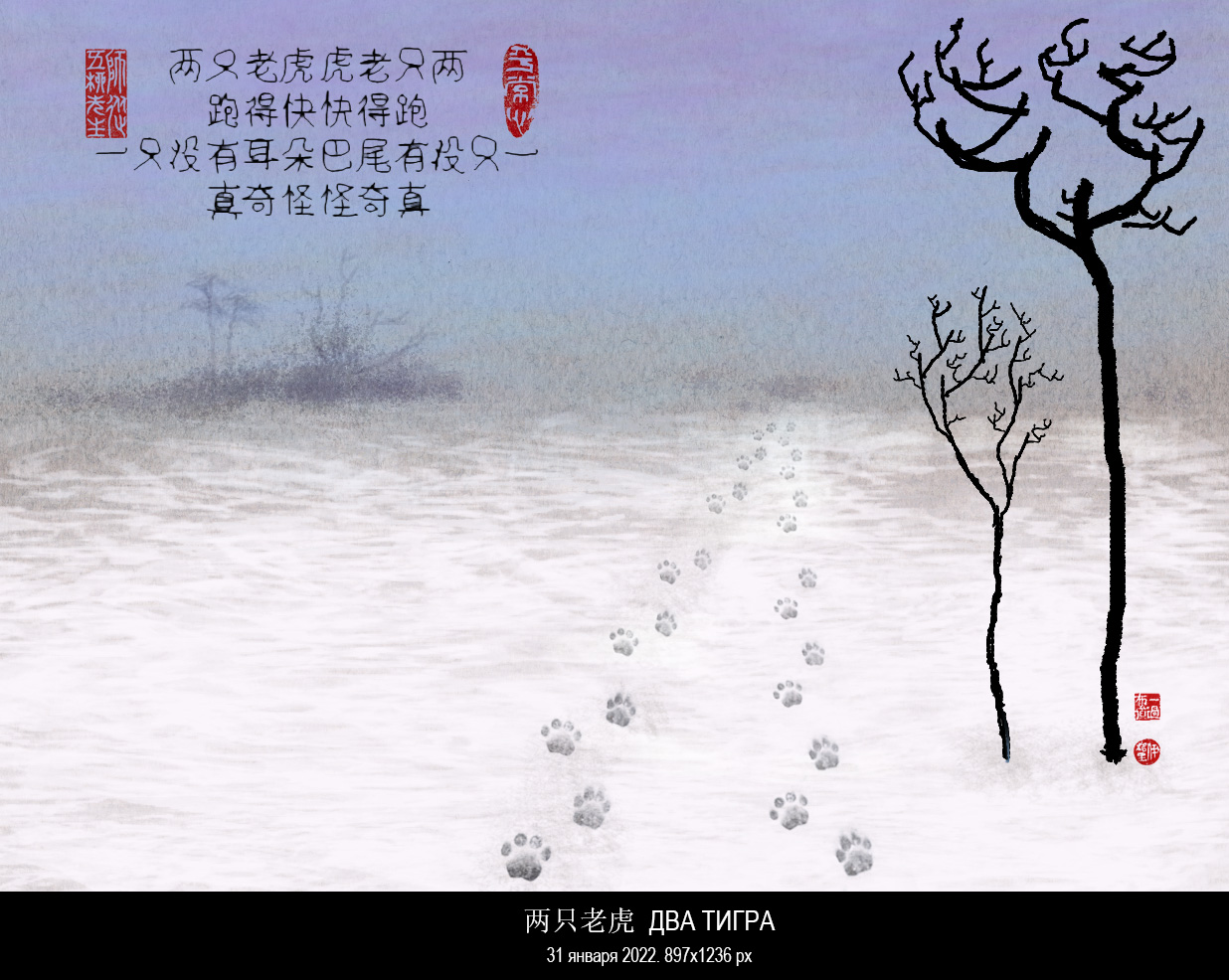 На картинке текст китайской детской песенки «Два тигра» 两只老虎.两只老虎，两只老虎，跑得快，跑得快，一只没有耳朵，一只没有尾巴，真奇怪！真奇怪！。Перевод на русский:Два тигра, два тигра，Бежали очень быстро, бежали очень быстро，У одного пропало ухо，У второго нет хвоста，Это странно! Это странно!Как ни странно, эта песенка французского происхождения. По-французски она называется «Братец Жак» и возникла в XVIII веке как народная песенка.Frère Jacques, Frère Jacques,Dormez-vous? Dormez-vous?Sonnez les matines! Sonnez les matines!Ding, dang, dong. Ding, dang, dong.Русское эквиритмическое переложение:Братец Яков, братец Яков,Ты всё спишь? Ты всё спишь?Слышишь утра звон ты? Слышишь утра звон ты? (Колокол ударит! Колокол ударит!)Динь-дин-дон, динь-дин-дон.Эту песню в переводах на соответствующие языки распевали в Германии, Англии, Испании, Финляндии, Италии, Португалии, Польше, Чехии, Чувашии, а также на эсперанто и на латыни.Мелодию песни в минорном варианте и под названием «Братец Мартин» (нем. Bruder Martin) использовал Густав Малер (в III части 1-й симфонии). В песне Битлз «Paperback Writer» популярная мелодия звучит на фоне основной темы (бэк-вокал).Ну, и вот эта песенка ещё звучит на китайском языке.Здесь китайский видео-клип: https://www.youtube.com/watch?v=C6S6PtXVfQ4Здесь эта песенка с русскими субтитрами:https://www.youtube.com/watch?v=9Al4ofKlgUkА здесь её поют русские дети, изучающие китайский язык:https://www.youtube.com/watch?v=dzB7dNToJlQПо одной из легенд, знаменитый пират Чжэн Ченгун 鄭成功 (1624–1662), боровшийся против маньчжурских завоевателей и изгнавший голландцев с Формозы (Тайваня), привёз с собой на Тайвань двух тигров. Но тигры случайно убежали. Тайваньцы никогда не видели тигров. Когда они увидели, как они с важным видом прогуливаются по улице, то подумали, что это две большие кошки, и окружили их, чтобы посмотреть. Тигры напали на людей, а те стали защищаться палками и побили тигров. Потом люди Чжэн Ченгуна поймали тигров, а Чжэн Ченгун, увидев, что тигры ранены, сочинил слова этой детской песенки.Вообще, у китайцев для этой песенки были разные варианты текста.2 июля 1926 года Департамент образования провинции Гуандун принял «Законопроект о национальном гимне» и решил использовать «Национальную революционную песню» в качестве национального гимна до того, как был выпущен новый национальный гимн.Это было время, когда Гоминьдан дружил с КПК.Тогда текст песенки изменили на такой:Долой власть, долой власть, кроме военачальников, кроме военачальников!Усердно работайте для национальной революции, усердно работайте для национальной революции, работайте вместе, работайте вместе!Национальная революция успешна, национальная революция успешна,пойте вместе, пойте вместе!Когда Гоминьдан и КПК уже поссорились, коммунисты всё равно распевали эту песенку под названием «Песня революции на земле», но уже с другими словами:Долой тиранов, долой тиранов, и низшее дворянство, и низшее дворянство; мы должны быть хозяевами, мы должны быть хозяевами, делите поля, делите поля!Так эту песню поёт Маленький герой Пан Дунцзы с товарищами в фильме «Сияющая Красная звезда».Другой вариант выглядит так:Долой тиранов, долой тиранов, разделите поля, разделите поля; мы должны быть хозяевами, мы должны быть хозяевами, я так счастлив, я так счастлив!Песенка эта (про тигров, а не про тиранов) входит в музыкальные учебники и кассеты для обязательного девятилетнего образования.На её основе изобретены разные игры для детей.В одной из таких игр одни дети поют правильные слова, а другие — слова, прочитанные наоборот:虎老只两 虎老只两快得跑 快得跑 睛眼有没只一 巴尾有没只一 ( <--- 唱很快，这是重点 )怪奇真 怪奇真Один из вариантов перевода:Старому тигру всего два, старому тигру всего два, Беги быстро, беги быстро. Есть ли один в глазах и один в хвосте (<---Пой быстро, в этом суть)Странно действительно, странно действительно.Поэтому в картинке дан такой текст:两只老虎   虎老只两跑得快   快得跑一只没有耳朵   巴尾有没只一真奇怪   怪奇真Что-то вроде:Два тигра, Старому тигру всего два，Беги быстро, Быстро беги. У одного нет уха, Хвост есть только один.Это странно! Странно это!НА КИТАЙСКОМ ЯЗЫКЕ:图为中国儿歌《两只老虎》正文两只老虎，两只老虎，跑得快，跑得快，一只没有耳朵，一只没有尾巴，真奇怪！真奇怪！。翻译成俄文:Два тигра, два тигра，Бежали очень быстро, бежали очень быстро，У одного пропало ухо，У второго нет хвоста，Это странно! Это странно!奇怪的是，这首歌起源于法国。 在法语中，它被称为"雅克兄弟"，起源于十八世纪的民歌。Frère Jacques, Frère Jacques,Dormez-vous? Dormez-vous?Sonnez les matines! Sonnez les matines!Ding, dang, dong. Ding, dang, dong.俄罗斯equirithmic安排Братец Яков, братец Яков,Ты всё спишь? Ты всё спишь?Слышишь утра звон ты? Слышишь утра звон ты? (Колокол ударит! Колокол ударит!)Динь-дин-дон, динь-дин-дон.歌曲反映出了为了作为一天中第一次祈祷仪式的晨祷，一位修士要在半夜或深夜敲响晨祷的钟声。这首歌极有可能是在17世纪创作的。这首歌被翻译成相应的语言在德国，英国，西班牙，芬兰，意大利，葡萄牙，波兰，捷克共和国，楚瓦什亚，以及世界语和拉丁语。这首歌的旋律在一个小版本和标题为"兄弟马丁"（德国布鲁德马丁）被古斯塔夫马勒（在第一交响曲的第三部分）使用。 在披头士乐队的歌曲"平装作家"中，一个流行的旋律在主旋律（伴唱）的背景下响起。嗯，这首歌仍然听起来是中文的。这是一个中文视频剪辑:https://www.youtube.com/watch?v=C6S6PtXVfQ4这是这首带有俄语字幕的歌曲:https://www.youtube.com/watch?v=9Al4ofKlgUk在这里，它是由学习汉语的俄罗斯孩子唱的:https://www.youtube.com/watch?v=dzB7dNToJlQ起源之一台湾导游：当年郑成功去台湾时带了两只老虎，不慎老虎跑掉了。台湾百姓没见过老虎，看见它们在街上大摇大摆地走过，还以为是两只放大版的猫，纷纷围上去观赏。不想老虎会咬人，结果伤了许多人。围观的百姓一看不对，就拿起棍子来打老虎，终于将老虎制服。这时郑成功的手下正好赶来抓老虎，就把两只受伤的老虎带回去交差。郑成功一看，怎么这两只老虎面目全非了，于是就编了一首童谣：“两只老虎，两只老虎，跑得快，跑得快。一只没有耳朵，一只没有尾巴，真奇怪！真奇怪！”一般来说，中国人对这首歌的文本有不同的版本。1926年7月2日，广东省教育厅通过“推行国歌案”，决定在新国歌未颁发前，以《国民革命歌》为代国歌。当时国民党是中共的朋友。这首歌的歌词改为这样:这首军歌的前面几句是“打倒列强，打倒列强，除军阀，除军阀！”后面则分别是，“努力国民革命，努力国民革命，齐奋斗，齐奋斗！”“国民革命成功，国民革命成功，齐欢唱，齐欢唱！”“努力国民革命，努力国民革命，齐奋斗，齐奋斗！”在国民党和中国共产党已经吵过架的时候，共产党人仍然唱着这首歌，叫《土地革命歌》，但用不同的词:“打倒土豪，打倒土豪，和劣绅，和劣绅；我们要做主人，我们要做主人，分田地，分田地！”电影《闪闪的红星》中就有这样一幕，小主人公潘冬子和伙伴们一起，兴奋地唱起这首《土地革命歌》另有歌词为：“打倒土豪，打倒土豪，分田地，分田地；我们要做主人，我们要做主人，真欢喜，真欢喜！”在九年义务教育音乐课本和磁带中，是由张金利示范演唱。在其基础上，发明了各种儿童游戏。在其中一个游戏中，一些孩子唱出正确的单词，而另一些孩子则读出相反的单词:虎老只两 虎老只两快得跑 快得跑 睛眼有没只一 巴尾有没只一 ( <--- 唱很快，这是重点 )怪奇真 怪奇真翻译选项之一:Старому тигру всего два, старому тигру всего два, Беги быстро, беги быстро. Есть ли один в глазах и один в хвосте (<---Пой быстро, в этом суть)Странно действительно, странно действительно.因此，下面的文字在图片中给出:两只老虎   虎老只两跑得快   快得跑一只没有耳朵   巴尾有没只一真奇怪   怪奇真近似翻译成俄文:Два тигра, Старому тигру всего два，Беги быстро, Быстро беги. У одного нет уха, Хвост есть только один.Это странно! Странно это!